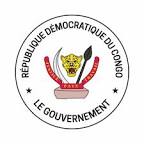 MINISTÈRE DE LA SANTÉ PUBLIQUE, HYGIÈNE ET PRÉVOYANCE SOCIALESECRÉTARIAT GÉNÉRAL À LA SANTÉ PUBLIQUE ET HYGIÈNEIDENTIFICATION :NOM	: 	POST-NOM	: 	PRENOM	: 	MATRICULE (ou ID SYGECPAF)	: 	GRADE	: 	DATE ET LIEU DE NAISSANCE	: 	PROVINCE D’ORIGINE	: 	TERRITOIRE	: 	ETAT CIVIL	: 	NATIONALITE	: 	ADRESSE 	: 	TEL. PORTABLE	: 	ADRESSE E-MAIL	: 	FORMATION :Formations complémentaires (Séminaires, Stages et/ou Autres)Connaissances linguistiques(Indiquez pour chaque langue la mention du niveau de votre connaissance : Très Bon, Bon, Moyen et Rudimentaire, Non Applicable)Connaissances en Informatique(Indiquez pour chaque logiciel le niveau de votre connaissance : Approfondi, Bon, Moyen, Élémentaire, Pas de connaissance et Non Applicable)FONCTIONS OCCUPEES (Mentionnez ci-dessous les fonctions occupées en commençant par la plus récente)ANCIENNETE DANS LA FONCTION PUBLIQUE :POSITION ACTUELLE (Activité, détachement, disponibilité et suspension) :PUBLICATIONS (Sujet, édition et date) :AUTRES INFORMATIONS PERTINENTES :Je jure sur l’honneur que les réponses figurant sur le formulaire sont sincères et véritables.Je suis au courant du fait que de fausses déclarations peuvent entraîner la non admissibilité à la sélection et l’annulation de la décision de désignation.Fait à ……………………………, le ……………………………(Signature)CURRICULUM VITAEPériode(De – à –)Institution(Nom & adresse)Section-Faculté- SpécialisationTitre obtenu(intitulé)Année d’obtentionPériode(De – à – )Organisme(Nom & adresse)Thème/DomaineTitre obtenuAnnée d’obtentionLangueParlerÉcrireLireComprendreFrançaisAnglaisTshiluba Lingala Swahili Kikongo Autres :1.2.3.4.LogicielNiveau de connaissanceObservationWordPower PointExcelAccessOutlookEpi-infoSPSSUsage de l’InternetPériode(De – à -)Titre de la FonctionActivités clés de la FonctionLieu d’affectationObservation LibelléRéférence de l’ActeGradeFonctionObservationEngagementAdmission sous-statutAffectationDernière promotion Dernière affectationPositionRéférence de l’ActeFonctionDuréeObservationActivitéDétachementDisponibilitéSuspension